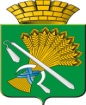 ГЛАВА КАМЫШЛОВСКОГО ГОРОДСКОГО ОКРУГАР А С П О Р Я Ж Е Н И Еот 10.10.2017 года   № 303-Р 				                                     г.Камышлов О предоставлении услуги централизованного горячего водоснабженияРуководствуясь  Федеральным законом от 06 октября 2003 года №131-ФЗ «Об общих принципах организации местного самоуправления в Российской Федерации» («Российская газета», № 202, 08.10.2003), постановлением главы Камышловского городского округа от  14.12.2015 года  № 17 «Об  определении единой теплоснабжающей  организации на территории Камышловского городского округа» и в соответствии с пунктом 2.4 раздела 2 постановления главного государственного санитарного врача Российской Федерации от 07.04.2009 года № 20 «Об утверждении САНПИН 2.1.4.2496-09», в целях предоставления услуги горячего водоснабжения надлежащего качества:Установить периодичность подачи горячей воды для муниципального унитарного предприятия «Ресурсоснабжающая организация» с 01 декабря 2017 года по 15 марта 2018 года.Опубликовать настоящее постановление в газете «Камышловские  известия»  и  разместить на официальном сайте  Камышловского городского округа в информационно-телекоммуникационной сети «Интернет».3. Контроль за исполнением настоящего распоряжения возложить на заместителя главы администрации Камышловского городского округа Бессонова Е.А.И.о. главы Камышловского городского округа                                               А.В. Половников